You You YouOkee Dokee Brothers 2018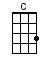 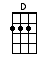 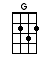 INTRO:  / 1 2 3 4 / [G][C] / [G] / [G][C] / [G]The [G] morning was mornin’, and the [C] snow was snowin’[G] Drifts were driftin’, and the [D] wind was blowin’[G] Coats were coatin’ [C] gloves were glovin’[G] Boots were bootin’, and [D] loves were lovin’ [D] < kiss - mwaah! >And [G] he, he was he-in’, and she [C] she was she-in’And they [G] they were they-in’, and [D] I was me-in’ [D]CHORUS:But [G] you you [C] you [D] you were [C] you-in’Like [G] you you [C] you [D] you love [C] doin’ And [G] you you [C] you [D] you were [C] you-in’ like you [G] do [C] [D] I just [C] love it when you [G] you [C] / [D][C] /[G] Hills were hillin’ [C] streams were streamin’ [G] Sleds were sleddin’, and the [D] glens were gleamin’ [G] Kids were kiddin’ while the [C] frost was freezin’ [G] Colds were coldin’, and the [D] sneezes were sneezin’ [D] < a-choo! >And [G] he, he was she-in’, and she [C] she was he-in’And they [G] they were they-in’, and [D] I was me-in’ [D]CHORUS:But [G] you you [C] you [D] you were [C] you-in’Like [G] you you [C] you [D] you love [C] doin’ And [G] you you [C] you [D] you were [C] you-in’ like you [G] do [C] [D] I just [C] love it when you [G] you [C] / [D][C] /[G] The sun was settin’, and [C] home was callin’[G] Soup was soupin’ and the [D] night was fallin’ [G] Tea was tea-in’ while the [C] songs were songin’[G] Beds were beddin’, and [D] yawns were yawnin’ < yawn! >< SLOWER >[G] Stars were starrin’, while the [C] moon was beamin’[G] Sleep was sleepin’, and [D] dreams were dreamin’ / 1 2 3 4CHORUS: < A TEMPO >And [G] you you [C] you [D] you were [C] you-in’Like [G] you you [C] you [D] you love [C] doin’ And [G] you you [C] you [D] you were [C] you-in’ like you [G] do [C] [D] I just [C] love it when you[G] You you [C] you [D] you were [C] you-in’Like [G] you you [C] you [D] you love [C] doin’ And [G] you you [C] you [D] you were [C] you-in’ like you [G] do [C] [D] Oh I [C] love it when you [G] you-[C]oo… / [D][C] / [G]www.bytownukulele.ca